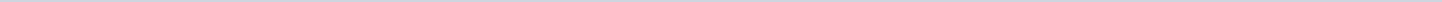 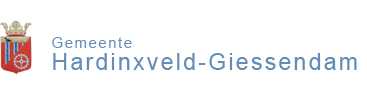 Gemeente Hardinxveld-GiessendamAangemaakt op:Gemeente Hardinxveld-Giessendam29-03-2024 06:06Moties10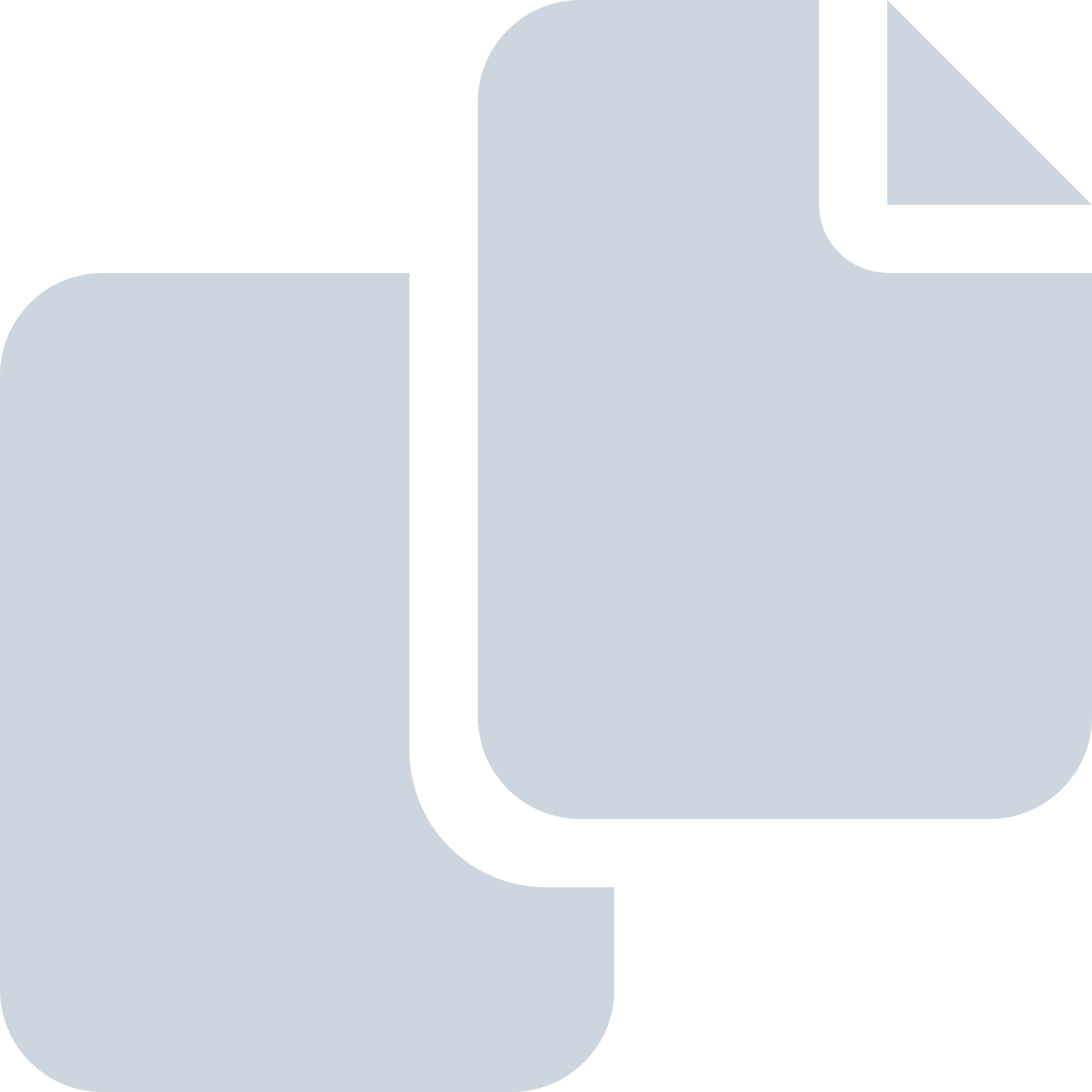 Periode: 2019#Naam van documentPub. datumInfo1.Unaniem aangenomen - Motie Ontwikkelingen gemeentefonds14-11-2019PDF,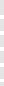 350,70 KB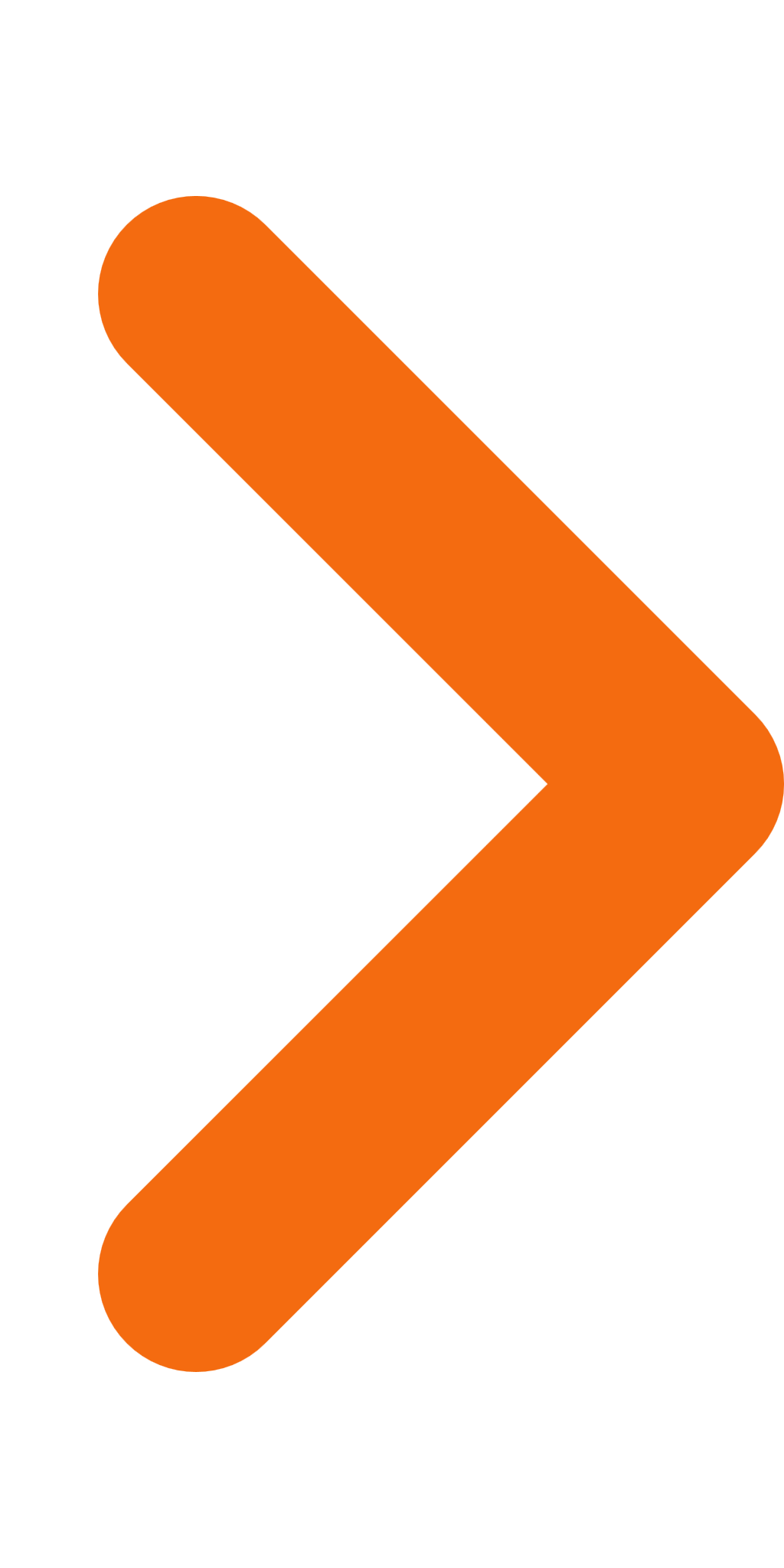 2.Unaniem aangenomen - Motie Voetgangersbrug Buitendams-Marsstraat14-11-2019PDF,328,34 KB3.Aangenomen- Motie Gedenkteken Merwedegijzelaars.pdf18-07-2019PDF,321,24 KB4.Aangenomen- Motie Duidelijkheid bij het ABS Waardlanden in Hardinxveld-Giessendam.pdf18-07-2019PDF,307,17 KB5.Aangenomen- Motie Gedenkteken Merwedegijzelaars04-07-2019PDF,321,24 KB6.Aangenomen- Motie Duidelijkheid bij het ABS Waardlanden in Hardinxveld-Giessendam04-07-2019PDF,307,17 KB7.Verworpen - Motie Herinvoering 30% norm nieuwbouwwoningen27-06-2019PDF,705,19 KB8.Verworpen - Motie van treurnis27-06-2019PDF,684,38 KB9.Aangenomen - Motie Gemeentelijke voorlichting en melden houtrookoverlast22-05-2019PDF,504,50 KB10.Aangenomen - Motie Bestemmingsplan 't Oog21-02-2019PDF,269,31 KB